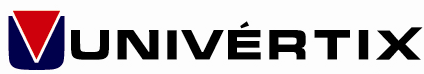 CENTRO UNIVERSITÁRIO VÉRTICE – UNIVÉRTIXSOCIEDADE EDUCACIONAL GARDINGO LTDA. – SOEGARTÍTULO.ACADÊMICO(S):Inserir nome completoPESQUISADOR(ES) RESPONSÁVEL(IS):Inserir titulação e nome completoMATIPÓ - MG202XINSERIR NOME COMPLETO DOS ACADÊMICOSTÍTULOProjeto de Pesquisa – apresentado ao Comitê de Ética no Uso de Animais (CEUA/UNIVÉRTIX) do Centro Universitário Vértice – Univértix, para obtenção da autorização para realização da referida pesquisa.Pesquisador(es) Responsável(is): Inserir titulação e nome completo.Linha de Pesquisa: Inserir a linha de pesquisa, de acordo com cada curso. MATIPÓ - MG202XTITULOACADÊMICO(S): Inserir nome completoPESQUISADOR(ES) RESPONSÁVEL(IS): Inserir titulação e nome completoLINHA DE PESQUISA: Inserir a linha de pesquisa, de acordo com cada curso.RESUMO: Neste item, você deve constar (de 10 a 20 linhas), o tema do estudo, o(s) objetivo(s), a metodologia (amostra, instrumento de pesquisa, a forma de coleta e o método estatístico de análise dos dados) e os resultados esperados.PALAVRAS-CHAVE: Palavra 1; Palavra 2; Palavra 3; Palavra 4; Palavra 5. (3 a 5 palavras)1. INTRODUÇÃOHistória de interesse (pesquisa qualitativa) ou justificativa (quantitativa)LacunaQuestão norteadoraObjetivo geral Relevância Social Hipótese do estudo [É sinônimo de suposição. Neste sentido, Hipótese é uma afirmação categórica (uma suposição), que tente responder ao problema levantado no tema escolhido para pesquisa. É uma pré-solução para o Problema levantado. O trabalho de pesquisa, então, irá confirmar ou negar a Hipótese (ou suposição) levantada.]2. FUNDAMENTAÇÃO TEÓRICATexto. Texto. Texto. Texto. Texto. 3. METODOLOGIADesenho do estudo contendo o tipo de pesquisa;Contexto ou local de realização do estudo;Amostra - As amostras dos estudos devem ser justificadas com base na literatura ou em cálculo de amostral; Critérios de inclusão e exclusão da amostra (caso seja pesquisa com voluntários ou com dados secundário, por exemplo, prontuários);Aspectos éticos contendo avaliação de riscos/danos, medidas que serão adotadas para redução dos riscos/danos e benefícios;Instrumentos de coleta de dados que sejam validados;Procedimentos de coleta de dados;Organização e análise dos dados - descrever somente o método estatístico (quantitativo) e/ou qualitativo a ser utilizado para a análise dos dados coletados.REFERÊNCIASOrdem alfabética e de acordo com as Normas da ABNT